Serviciul  Public  Pavaje  Spaţii Verzi CălăraşiStr. I.L. Caragiale, nr. 1 bis,Tel 0242-311042/ Fax 0242-313750Raport activitate pe săptămâna 15.10.2018 – 19.10.2018Pavaje -intretinere cu mixtura  asfaltica: str. Nicolae Titulescu, bloc N42 (parcare);-reamenajare parcare str. Progresul în vederea asfaltării;-întreținere cu mixtură asfaltică str. Unirii, str. George Coșbuc, str. Sulfinei;-completare fundație cu piatră spartă: str. Trandafirilor (garajelor);-incărcat moloz în auto și transportat – B-dul 1 Mai (tronson Libertății – str. I. L. Caragiale);Seră- 4 persoane asigură pază;  - aplicat tratament fitosanitar – 15 l. soluție;- curatat teren de iarba, măturat și încărcat gunoi în auto - 900 mp; - condiționat semințe: cinerarie maritimă;- udat;- săpălugit 2000 mp;- scos și pregătit material în vederea plantării: 186 buc. crizanteme, 1390 buc. pansele, 1050 buc. părăluțe;- curatat ghivece flori – 186 buc;- cernut si pregatit amestecuri pamant.Statia de asfalt - pază 4 persoane  (fochistii);- fabricat mixtură asfaltică la comandă;Spatii Verzi -Incarcat gunoi in auto si transport = 14,5 to;-Udat flori de la autocisterna = 680 mp;-Udat arbori, arbuști și trandafiri de la autocisterna = 240 buc;-Udat  gazon de la autocisterna = 2920 mp;-Udat flori de la hidrant = 1790 mp;-Udat arbori, arbuști și trandafiri de la hidrant = 680 buc;-Udat gard viu de la hidrant = 470 mp;-Cosit mecanic iarba = 14.200 mp;-Plivit rabate flori = 120 mp;-Tăieri de corectie >1,5 m inălțime - 87 buc.;-Doborat arbori cu ø între 10-30 cm - 25 buc;-Frezat mecanic teren – 820 mp;Atelier reparatii mecanice-reparat cilindru vibrocompactor;-reparat ciocan demolator;-reparat masina taiat gazon;-reparat motocositoare;-reparat tractor L483;Director  GeneralAdriana Brînză 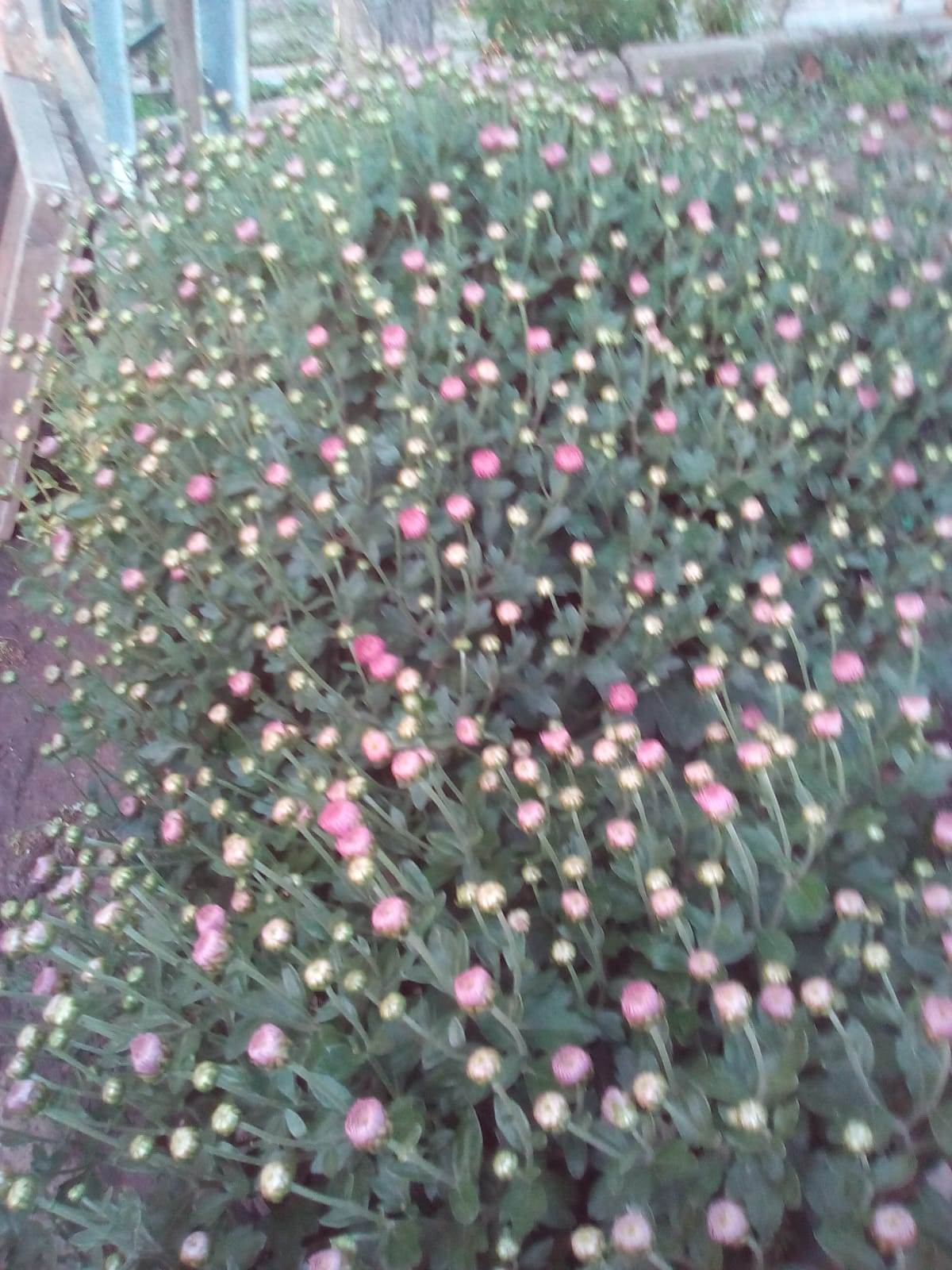 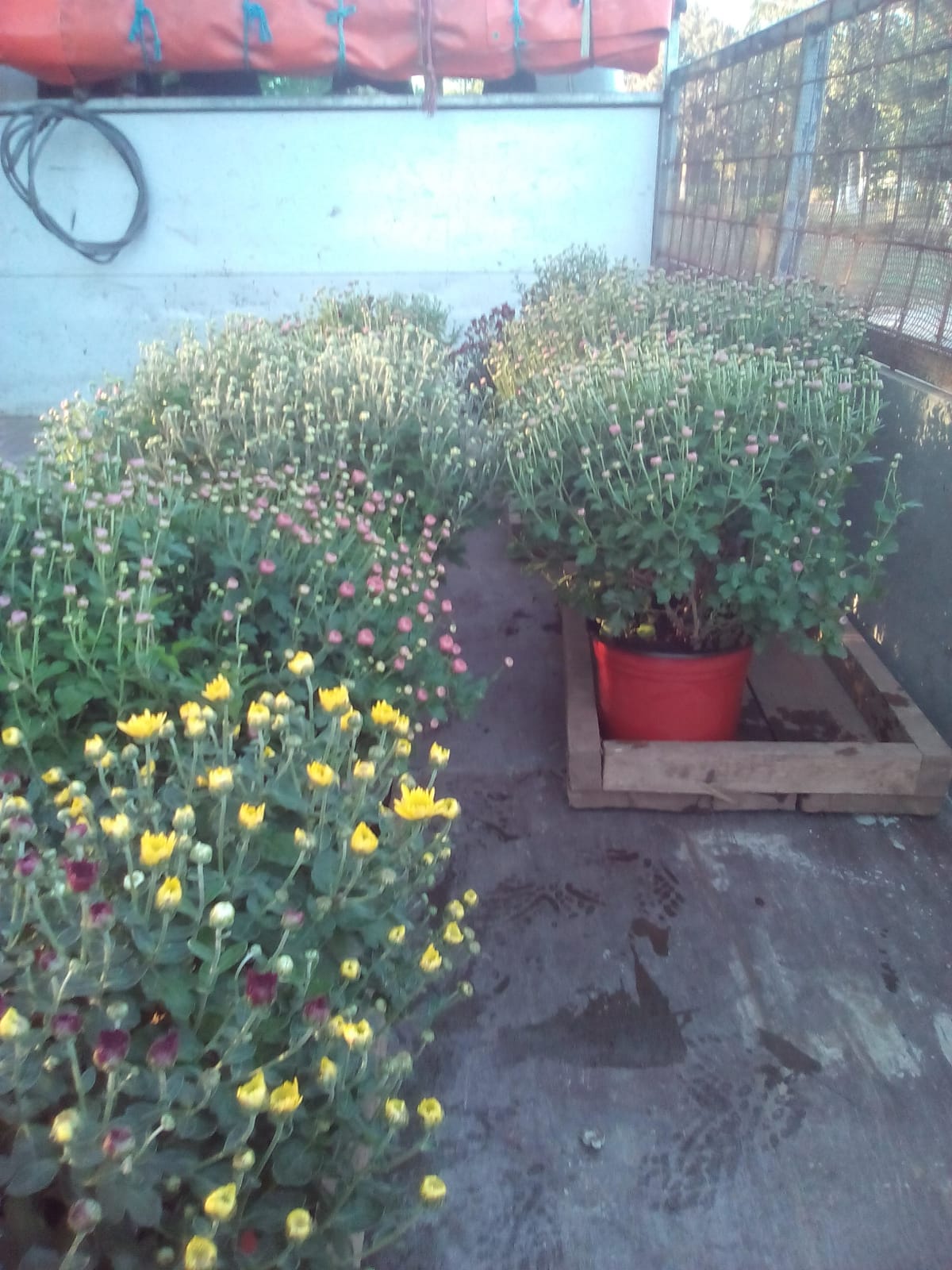 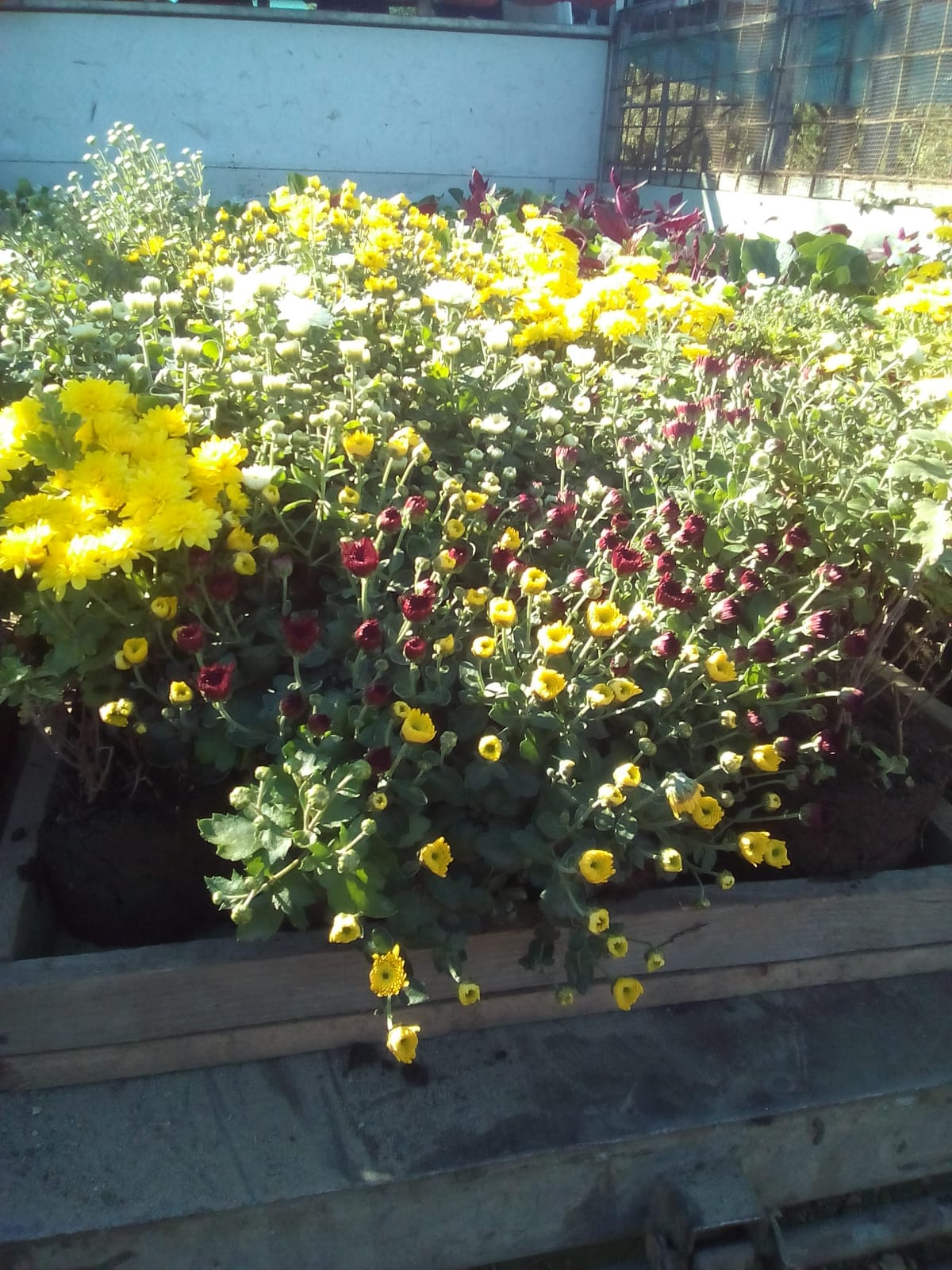 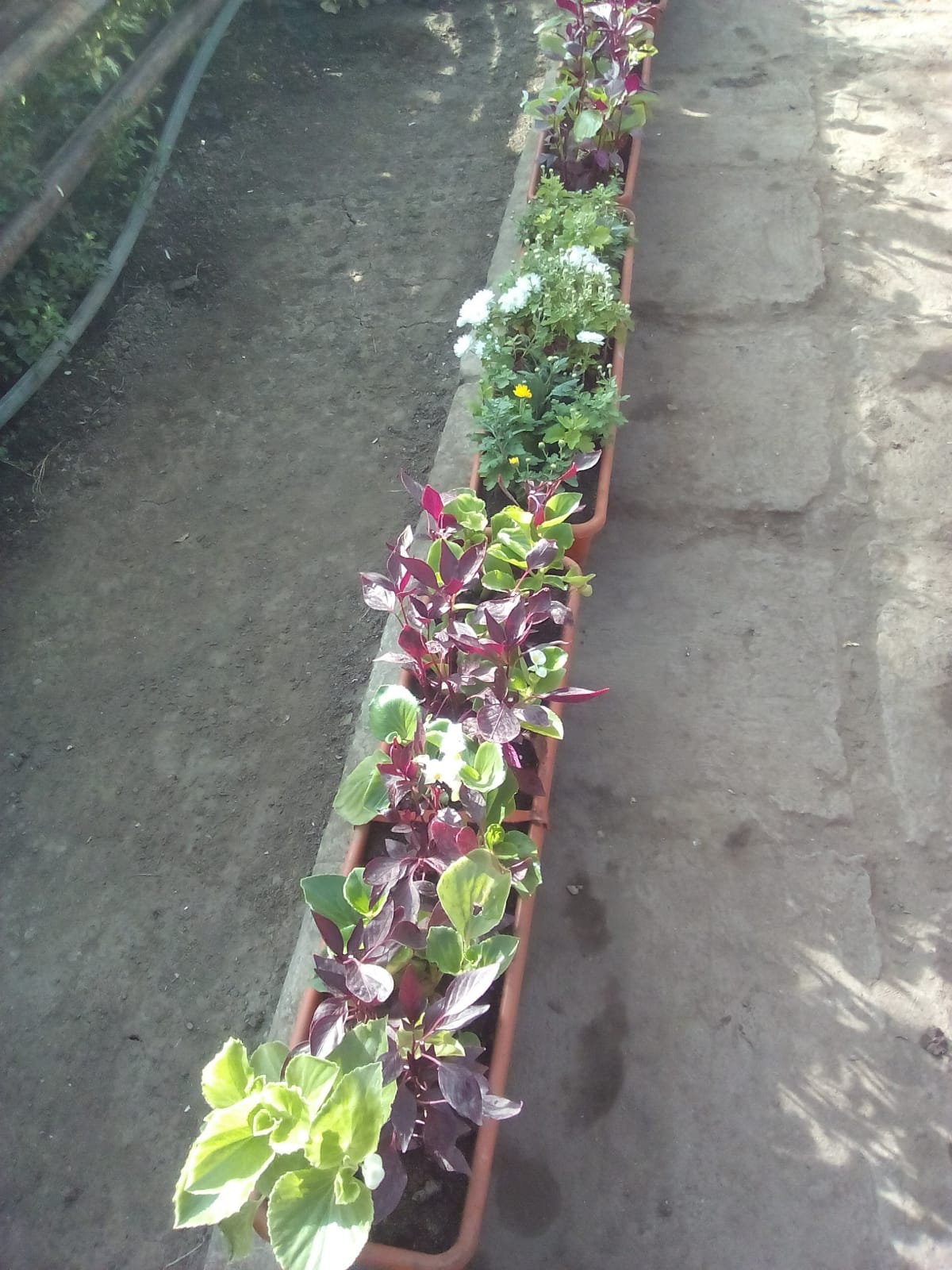 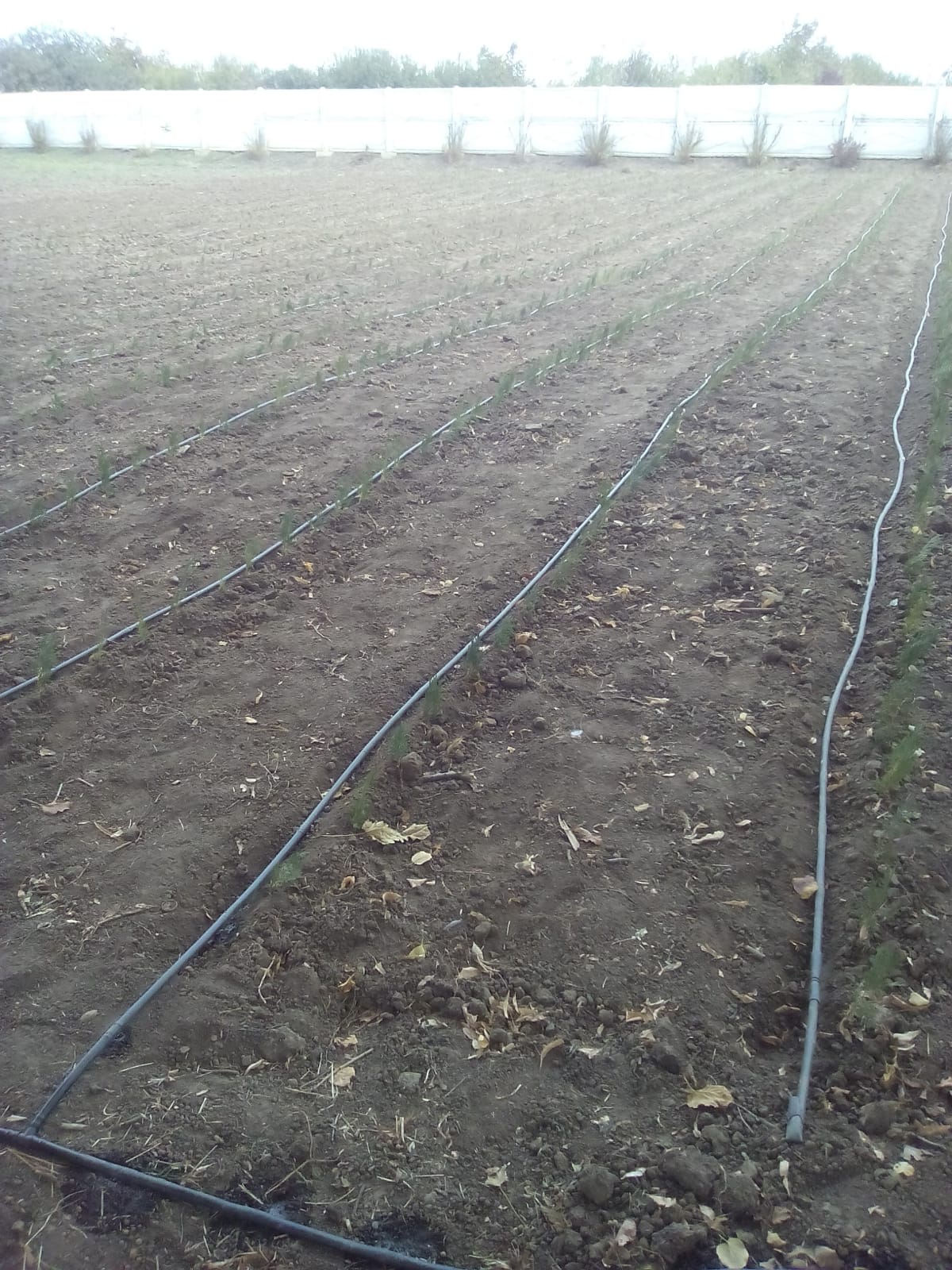 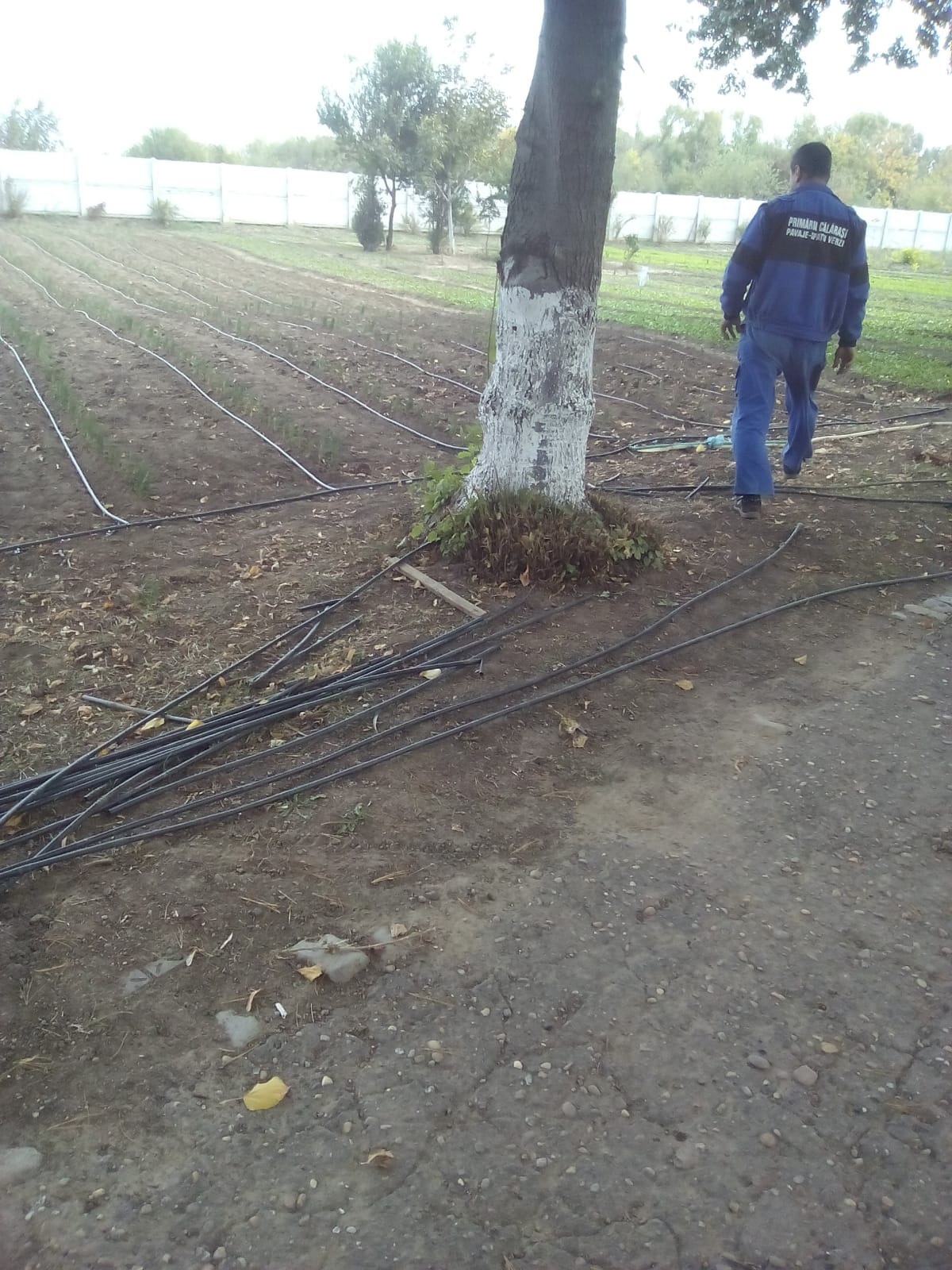 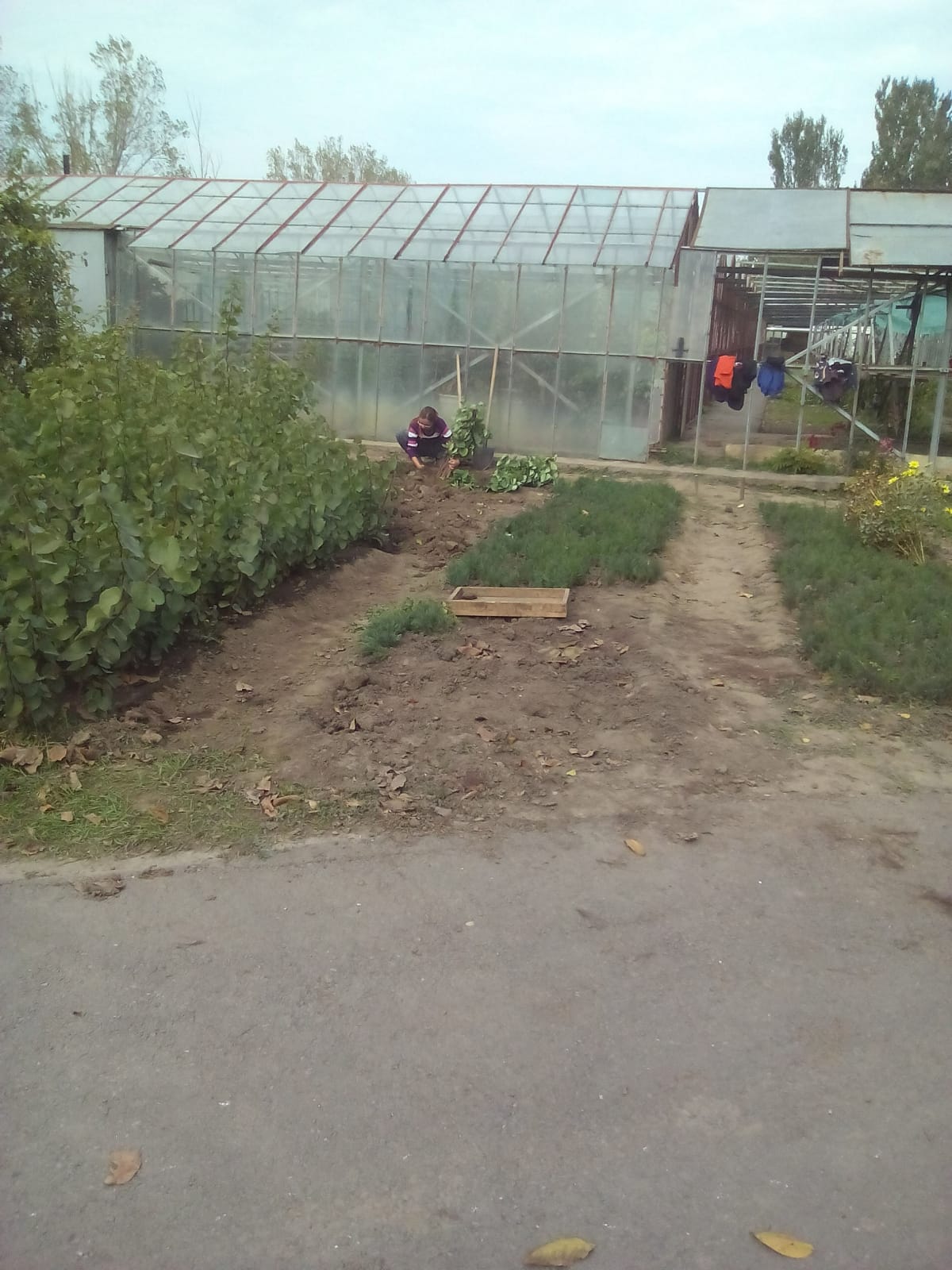 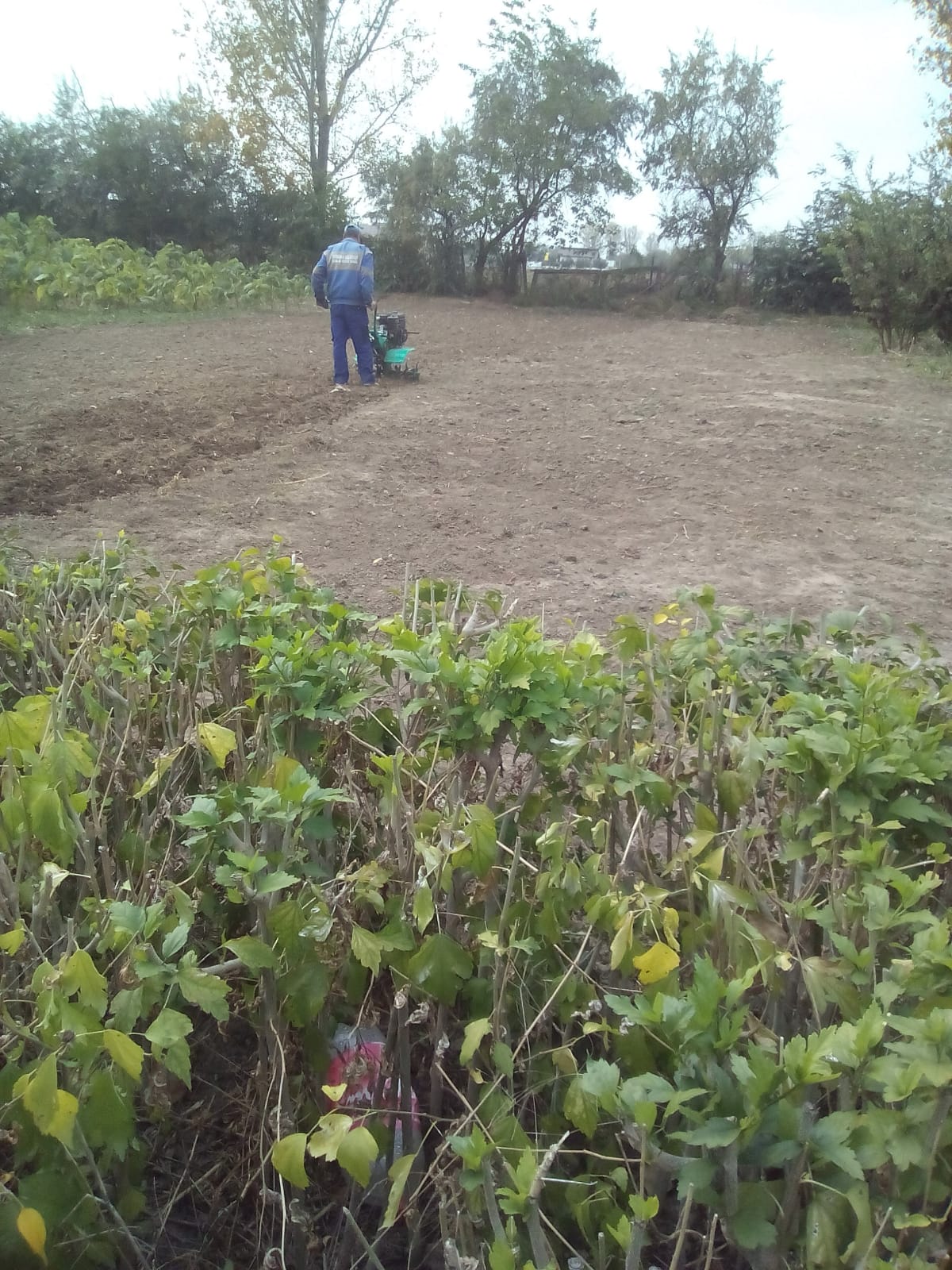 